Dear Miss Mooney,My name is Sarah. I always think of you during this time of the year. Its 29th Aug and its my birthday. The intention of writing this letter is not out of anger or hatred but genuinely wanting to know my birth mother. I have been adopted Mr. and Mrs. James. It was an open adoption and I always knew I was adopted. I am glad that this wasn’t kept as a secret.My adopted parents have showered me with unconditional love and care. They already had two sons when I came to their lives. They wanted a daughter to complete their family and that’s when they adopted me from xxx orphanage. We are like any normal family. My two elder brothers have been very protective of me, and we share a very strong bond. I consider myself very lucky of having grown up in loving and warm family.During my teen years I often had the desire and the urge to meet my birth mother. There are many questions which are unanswered, and they keep troubling me till this day. I want to meet you and have a heart-to-heart talk. I understand you have moved on in your life and may not want to revisit your past. But, I would be grateful if you could meet me at least once. I am sure you had your reasons for putting me up for adoption, I just want to hear your side of the story. Hoping that you will agree to my request.Your Daughter,Sarah.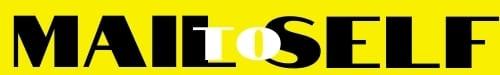 